TEORÍAS Y SISTEMAS PSICOLÓGICOSRUBRICA DEL FORO y CHAT EL CONDUCTISMO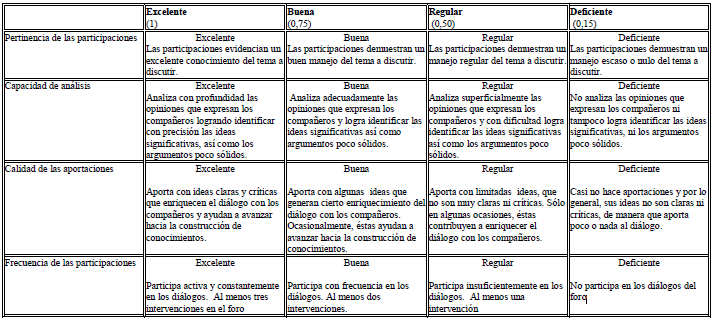 